附件2中共深圳市坪山区委办公室公开选调公务员报名表（样表）姓  名姓  名张三张三张三性别性别性别男出生年月（  岁）出生年月（  岁）出生年月（  岁）1990.03（30岁）1990.03（30岁）1990.03（30岁）1990.03（30岁）1990.03（30岁）（本人照片）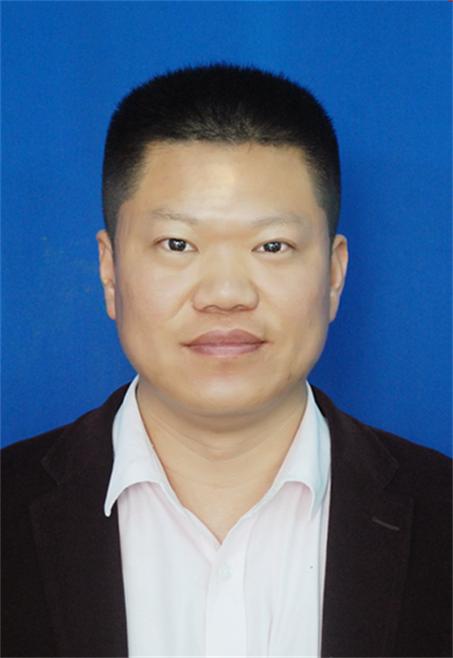 民  族民  族汉汉汉籍  贯籍  贯籍  贯籍  贯广东深圳广东深圳广东深圳出生地出生地出生地广东深圳广东深圳（本人照片）入  党时  间入  党时  间2018.032018.032018.03参加工作时间参加工作时间参加工作时间参加工作时间2012.072012.072012.07健康状况健康状况健康状况健康健康（本人照片）工作单位及职务工作单位及职务深圳市XX区XX街道XX单位四级主任科员深圳市XX区XX街道XX单位四级主任科员深圳市XX区XX街道XX单位四级主任科员深圳市XX区XX街道XX单位四级主任科员深圳市XX区XX街道XX单位四级主任科员深圳市XX区XX街道XX单位四级主任科员深圳市XX区XX街道XX单位四级主任科员任现级时间任现级时间任现级时间2018.082018.082018.082018.082018.08（本人照片）学  历学  位学  历学  位全日制教  育全日制教  育全日制教  育全日制教  育大学学士大学学士大学学士大学学士大学学士大学学士毕业院校系及专业毕业院校系及专业毕业院校系及专业毕业院校系及专业深圳大学法学专业深圳大学法学专业学  历学  位学  历学  位在  职教  育在  职教  育在  职教  育在  职教  育毕业院校系及专业毕业院校系及专业毕业院校系及专业毕业院校系及专业电子邮箱电子邮箱电子邮箱XXXXXXXXX@XX.COMXXXXXXXXX@XX.COMXXXXXXXXX@XX.COMXXXXXXXXX@XX.COMXXXXXXXXX@XX.COMXXXXXXXXX@XX.COMXXXXXXXXX@XX.COMXXXXXXXXX@XX.COMXXXXXXXXX@XX.COM报考岗位编号报考岗位编号报考岗位编号报考岗位编号报考岗位编号A1联系方式联系方式联系方式XXXXXXXXXXXXXXXXXXXXXXXXXXXXXXXXXXXXXXXXXXXXXXXXXXXXXXXXXXXXXXXXXXXXXXXXXXXXXXXXXXXXXXXXXXXXXXXX身份证号身份证号身份证号XXXXXXXXXXXXXXXXXXXXXXXXXXXXXXXXXXXXXXXXXXXXXXXXXXXXXXXXXXXXXXXXXXXXXXXX简历（注：从高中时期开始填起，时间不得间断，起止时间到月）2005.09—2008.09  深圳市XX区XX中学学生2008.09—2012.06  深圳大学法学专业学生（大学本科，学士）2012.06—2012.07  待业2012.07—2013.07  深圳市XX区XX街道XX单位试用期公务员2013.07—2018.08  深圳市XX区XX街道XX单位科员2018.08—2019.06  深圳市XX区XX街道XX单位副主任科员2019.06—今       深圳市XX区XX街道XX单位四级主任科员（注：从高中时期开始填起，时间不得间断，起止时间到月）2005.09—2008.09  深圳市XX区XX中学学生2008.09—2012.06  深圳大学法学专业学生（大学本科，学士）2012.06—2012.07  待业2012.07—2013.07  深圳市XX区XX街道XX单位试用期公务员2013.07—2018.08  深圳市XX区XX街道XX单位科员2018.08—2019.06  深圳市XX区XX街道XX单位副主任科员2019.06—今       深圳市XX区XX街道XX单位四级主任科员（注：从高中时期开始填起，时间不得间断，起止时间到月）2005.09—2008.09  深圳市XX区XX中学学生2008.09—2012.06  深圳大学法学专业学生（大学本科，学士）2012.06—2012.07  待业2012.07—2013.07  深圳市XX区XX街道XX单位试用期公务员2013.07—2018.08  深圳市XX区XX街道XX单位科员2018.08—2019.06  深圳市XX区XX街道XX单位副主任科员2019.06—今       深圳市XX区XX街道XX单位四级主任科员（注：从高中时期开始填起，时间不得间断，起止时间到月）2005.09—2008.09  深圳市XX区XX中学学生2008.09—2012.06  深圳大学法学专业学生（大学本科，学士）2012.06—2012.07  待业2012.07—2013.07  深圳市XX区XX街道XX单位试用期公务员2013.07—2018.08  深圳市XX区XX街道XX单位科员2018.08—2019.06  深圳市XX区XX街道XX单位副主任科员2019.06—今       深圳市XX区XX街道XX单位四级主任科员（注：从高中时期开始填起，时间不得间断，起止时间到月）2005.09—2008.09  深圳市XX区XX中学学生2008.09—2012.06  深圳大学法学专业学生（大学本科，学士）2012.06—2012.07  待业2012.07—2013.07  深圳市XX区XX街道XX单位试用期公务员2013.07—2018.08  深圳市XX区XX街道XX单位科员2018.08—2019.06  深圳市XX区XX街道XX单位副主任科员2019.06—今       深圳市XX区XX街道XX单位四级主任科员（注：从高中时期开始填起，时间不得间断，起止时间到月）2005.09—2008.09  深圳市XX区XX中学学生2008.09—2012.06  深圳大学法学专业学生（大学本科，学士）2012.06—2012.07  待业2012.07—2013.07  深圳市XX区XX街道XX单位试用期公务员2013.07—2018.08  深圳市XX区XX街道XX单位科员2018.08—2019.06  深圳市XX区XX街道XX单位副主任科员2019.06—今       深圳市XX区XX街道XX单位四级主任科员（注：从高中时期开始填起，时间不得间断，起止时间到月）2005.09—2008.09  深圳市XX区XX中学学生2008.09—2012.06  深圳大学法学专业学生（大学本科，学士）2012.06—2012.07  待业2012.07—2013.07  深圳市XX区XX街道XX单位试用期公务员2013.07—2018.08  深圳市XX区XX街道XX单位科员2018.08—2019.06  深圳市XX区XX街道XX单位副主任科员2019.06—今       深圳市XX区XX街道XX单位四级主任科员（注：从高中时期开始填起，时间不得间断，起止时间到月）2005.09—2008.09  深圳市XX区XX中学学生2008.09—2012.06  深圳大学法学专业学生（大学本科，学士）2012.06—2012.07  待业2012.07—2013.07  深圳市XX区XX街道XX单位试用期公务员2013.07—2018.08  深圳市XX区XX街道XX单位科员2018.08—2019.06  深圳市XX区XX街道XX单位副主任科员2019.06—今       深圳市XX区XX街道XX单位四级主任科员（注：从高中时期开始填起，时间不得间断，起止时间到月）2005.09—2008.09  深圳市XX区XX中学学生2008.09—2012.06  深圳大学法学专业学生（大学本科，学士）2012.06—2012.07  待业2012.07—2013.07  深圳市XX区XX街道XX单位试用期公务员2013.07—2018.08  深圳市XX区XX街道XX单位科员2018.08—2019.06  深圳市XX区XX街道XX单位副主任科员2019.06—今       深圳市XX区XX街道XX单位四级主任科员（注：从高中时期开始填起，时间不得间断，起止时间到月）2005.09—2008.09  深圳市XX区XX中学学生2008.09—2012.06  深圳大学法学专业学生（大学本科，学士）2012.06—2012.07  待业2012.07—2013.07  深圳市XX区XX街道XX单位试用期公务员2013.07—2018.08  深圳市XX区XX街道XX单位科员2018.08—2019.06  深圳市XX区XX街道XX单位副主任科员2019.06—今       深圳市XX区XX街道XX单位四级主任科员（注：从高中时期开始填起，时间不得间断，起止时间到月）2005.09—2008.09  深圳市XX区XX中学学生2008.09—2012.06  深圳大学法学专业学生（大学本科，学士）2012.06—2012.07  待业2012.07—2013.07  深圳市XX区XX街道XX单位试用期公务员2013.07—2018.08  深圳市XX区XX街道XX单位科员2018.08—2019.06  深圳市XX区XX街道XX单位副主任科员2019.06—今       深圳市XX区XX街道XX单位四级主任科员（注：从高中时期开始填起，时间不得间断，起止时间到月）2005.09—2008.09  深圳市XX区XX中学学生2008.09—2012.06  深圳大学法学专业学生（大学本科，学士）2012.06—2012.07  待业2012.07—2013.07  深圳市XX区XX街道XX单位试用期公务员2013.07—2018.08  深圳市XX区XX街道XX单位科员2018.08—2019.06  深圳市XX区XX街道XX单位副主任科员2019.06—今       深圳市XX区XX街道XX单位四级主任科员（注：从高中时期开始填起，时间不得间断，起止时间到月）2005.09—2008.09  深圳市XX区XX中学学生2008.09—2012.06  深圳大学法学专业学生（大学本科，学士）2012.06—2012.07  待业2012.07—2013.07  深圳市XX区XX街道XX单位试用期公务员2013.07—2018.08  深圳市XX区XX街道XX单位科员2018.08—2019.06  深圳市XX区XX街道XX单位副主任科员2019.06—今       深圳市XX区XX街道XX单位四级主任科员（注：从高中时期开始填起，时间不得间断，起止时间到月）2005.09—2008.09  深圳市XX区XX中学学生2008.09—2012.06  深圳大学法学专业学生（大学本科，学士）2012.06—2012.07  待业2012.07—2013.07  深圳市XX区XX街道XX单位试用期公务员2013.07—2018.08  深圳市XX区XX街道XX单位科员2018.08—2019.06  深圳市XX区XX街道XX单位副主任科员2019.06—今       深圳市XX区XX街道XX单位四级主任科员（注：从高中时期开始填起，时间不得间断，起止时间到月）2005.09—2008.09  深圳市XX区XX中学学生2008.09—2012.06  深圳大学法学专业学生（大学本科，学士）2012.06—2012.07  待业2012.07—2013.07  深圳市XX区XX街道XX单位试用期公务员2013.07—2018.08  深圳市XX区XX街道XX单位科员2018.08—2019.06  深圳市XX区XX街道XX单位副主任科员2019.06—今       深圳市XX区XX街道XX单位四级主任科员（注：从高中时期开始填起，时间不得间断，起止时间到月）2005.09—2008.09  深圳市XX区XX中学学生2008.09—2012.06  深圳大学法学专业学生（大学本科，学士）2012.06—2012.07  待业2012.07—2013.07  深圳市XX区XX街道XX单位试用期公务员2013.07—2018.08  深圳市XX区XX街道XX单位科员2018.08—2019.06  深圳市XX区XX街道XX单位副主任科员2019.06—今       深圳市XX区XX街道XX单位四级主任科员（注：从高中时期开始填起，时间不得间断，起止时间到月）2005.09—2008.09  深圳市XX区XX中学学生2008.09—2012.06  深圳大学法学专业学生（大学本科，学士）2012.06—2012.07  待业2012.07—2013.07  深圳市XX区XX街道XX单位试用期公务员2013.07—2018.08  深圳市XX区XX街道XX单位科员2018.08—2019.06  深圳市XX区XX街道XX单位副主任科员2019.06—今       深圳市XX区XX街道XX单位四级主任科员奖惩情况2018.12被XXX表彰为先进个人；2019.01因工作成绩突出荣立三等功一次。2018.12被XXX表彰为先进个人；2019.01因工作成绩突出荣立三等功一次。2018.12被XXX表彰为先进个人；2019.01因工作成绩突出荣立三等功一次。2018.12被XXX表彰为先进个人；2019.01因工作成绩突出荣立三等功一次。2018.12被XXX表彰为先进个人；2019.01因工作成绩突出荣立三等功一次。2018.12被XXX表彰为先进个人；2019.01因工作成绩突出荣立三等功一次。2018.12被XXX表彰为先进个人；2019.01因工作成绩突出荣立三等功一次。2018.12被XXX表彰为先进个人；2019.01因工作成绩突出荣立三等功一次。2018.12被XXX表彰为先进个人；2019.01因工作成绩突出荣立三等功一次。2018.12被XXX表彰为先进个人；2019.01因工作成绩突出荣立三等功一次。2018.12被XXX表彰为先进个人；2019.01因工作成绩突出荣立三等功一次。2018.12被XXX表彰为先进个人；2019.01因工作成绩突出荣立三等功一次。2018.12被XXX表彰为先进个人；2019.01因工作成绩突出荣立三等功一次。2018.12被XXX表彰为先进个人；2019.01因工作成绩突出荣立三等功一次。2018.12被XXX表彰为先进个人；2019.01因工作成绩突出荣立三等功一次。2018.12被XXX表彰为先进个人；2019.01因工作成绩突出荣立三等功一次。2018.12被XXX表彰为先进个人；2019.01因工作成绩突出荣立三等功一次。2018.12被XXX表彰为先进个人；2019.01因工作成绩突出荣立三等功一次。历年年度考核结果2012年年度考核不定等次，2013年年度考核合格，2014年年度考核合格，2015年年度考核合格，2016年年度考核合格，2017年年度考核合格，2018年年度考核合格，2019年年度考核合格。2012年年度考核不定等次，2013年年度考核合格，2014年年度考核合格，2015年年度考核合格，2016年年度考核合格，2017年年度考核合格，2018年年度考核合格，2019年年度考核合格。2012年年度考核不定等次，2013年年度考核合格，2014年年度考核合格，2015年年度考核合格，2016年年度考核合格，2017年年度考核合格，2018年年度考核合格，2019年年度考核合格。2012年年度考核不定等次，2013年年度考核合格，2014年年度考核合格，2015年年度考核合格，2016年年度考核合格，2017年年度考核合格，2018年年度考核合格，2019年年度考核合格。2012年年度考核不定等次，2013年年度考核合格，2014年年度考核合格，2015年年度考核合格，2016年年度考核合格，2017年年度考核合格，2018年年度考核合格，2019年年度考核合格。2012年年度考核不定等次，2013年年度考核合格，2014年年度考核合格，2015年年度考核合格，2016年年度考核合格，2017年年度考核合格，2018年年度考核合格，2019年年度考核合格。2012年年度考核不定等次，2013年年度考核合格，2014年年度考核合格，2015年年度考核合格，2016年年度考核合格，2017年年度考核合格，2018年年度考核合格，2019年年度考核合格。2012年年度考核不定等次，2013年年度考核合格，2014年年度考核合格，2015年年度考核合格，2016年年度考核合格，2017年年度考核合格，2018年年度考核合格，2019年年度考核合格。2012年年度考核不定等次，2013年年度考核合格，2014年年度考核合格，2015年年度考核合格，2016年年度考核合格，2017年年度考核合格，2018年年度考核合格，2019年年度考核合格。2012年年度考核不定等次，2013年年度考核合格，2014年年度考核合格，2015年年度考核合格，2016年年度考核合格，2017年年度考核合格，2018年年度考核合格，2019年年度考核合格。2012年年度考核不定等次，2013年年度考核合格，2014年年度考核合格，2015年年度考核合格，2016年年度考核合格，2017年年度考核合格，2018年年度考核合格，2019年年度考核合格。2012年年度考核不定等次，2013年年度考核合格，2014年年度考核合格，2015年年度考核合格，2016年年度考核合格，2017年年度考核合格，2018年年度考核合格，2019年年度考核合格。2012年年度考核不定等次，2013年年度考核合格，2014年年度考核合格，2015年年度考核合格，2016年年度考核合格，2017年年度考核合格，2018年年度考核合格，2019年年度考核合格。2012年年度考核不定等次，2013年年度考核合格，2014年年度考核合格，2015年年度考核合格，2016年年度考核合格，2017年年度考核合格，2018年年度考核合格，2019年年度考核合格。2012年年度考核不定等次，2013年年度考核合格，2014年年度考核合格，2015年年度考核合格，2016年年度考核合格，2017年年度考核合格，2018年年度考核合格，2019年年度考核合格。2012年年度考核不定等次，2013年年度考核合格，2014年年度考核合格，2015年年度考核合格，2016年年度考核合格，2017年年度考核合格，2018年年度考核合格，2019年年度考核合格。2012年年度考核不定等次，2013年年度考核合格，2014年年度考核合格，2015年年度考核合格，2016年年度考核合格，2017年年度考核合格，2018年年度考核合格，2019年年度考核合格。2012年年度考核不定等次，2013年年度考核合格，2014年年度考核合格，2015年年度考核合格，2016年年度考核合格，2017年年度考核合格，2018年年度考核合格，2019年年度考核合格。主要家庭成员及社会关系称谓称谓称谓姓名姓名姓名年龄年龄年龄政治面貌政治面貌政治面貌工作单位及职务工作单位及职务工作单位及职务工作单位及职务工作单位及职务工作单位及职务主要家庭成员及社会关系妻子妻子妻子李某李某李某1991.05（29岁）1991.05（29岁）1991.05（29岁）党员党员党员深圳市XX区XX单位四级主任科员深圳市XX区XX单位四级主任科员深圳市XX区XX单位四级主任科员深圳市XX区XX单位四级主任科员深圳市XX区XX单位四级主任科员深圳市XX区XX单位四级主任科员主要家庭成员及社会关系儿子儿子儿子张某张某张某2017.06（3岁）2017.06（3岁）2017.06（3岁）群众群众群众学龄前儿童学龄前儿童学龄前儿童学龄前儿童学龄前儿童学龄前儿童主要家庭成员及社会关系父亲父亲父亲张某某张某某张某某1965.12（54岁）1965.12（54岁）1965.12（54岁）群众群众群众深圳市XX区XX小区XX栋XX房居民深圳市XX区XX小区XX栋XX房居民深圳市XX区XX小区XX栋XX房居民深圳市XX区XX小区XX栋XX房居民深圳市XX区XX小区XX栋XX房居民深圳市XX区XX小区XX栋XX房居民主要家庭成员及社会关系母亲母亲母亲陈某某陈某某陈某某1966.01（54岁）1966.01（54岁）1966.01（54岁）群众群众群众深圳市XX区XX小区XX栋XX房居民深圳市XX区XX小区XX栋XX房居民深圳市XX区XX小区XX栋XX房居民深圳市XX区XX小区XX栋XX房居民深圳市XX区XX小区XX栋XX房居民深圳市XX区XX小区XX栋XX房居民主要家庭成员及社会关系岳父岳父岳父李某某李某某李某某1964.01（56岁）1964.01（56岁）1964.01（56岁）群众群众群众河源市XX县XX镇XX村XX小组村民河源市XX县XX镇XX村XX小组村民河源市XX县XX镇XX村XX小组村民河源市XX县XX镇XX村XX小组村民河源市XX县XX镇XX村XX小组村民河源市XX县XX镇XX村XX小组村民主要家庭成员及社会关系岳母岳母岳母王某王某王某1966.03（54岁）1966.03（54岁）1966.03（54岁）群众群众群众河源市XX县XX镇XX村XX小组村民河源市XX县XX镇XX村XX小组村民河源市XX县XX镇XX村XX小组村民河源市XX县XX镇XX村XX小组村民河源市XX县XX镇XX村XX小组村民河源市XX县XX镇XX村XX小组村民主要家庭成员及社会关系主要家庭成员及社会关系（备注：请将配偶、子女、父母、配偶父母、兄弟姐妹如实规范填齐）（备注：请将配偶、子女、父母、配偶父母、兄弟姐妹如实规范填齐）（备注：请将配偶、子女、父母、配偶父母、兄弟姐妹如实规范填齐）（备注：请将配偶、子女、父母、配偶父母、兄弟姐妹如实规范填齐）（备注：请将配偶、子女、父母、配偶父母、兄弟姐妹如实规范填齐）（备注：请将配偶、子女、父母、配偶父母、兄弟姐妹如实规范填齐）（备注：请将配偶、子女、父母、配偶父母、兄弟姐妹如实规范填齐）（备注：请将配偶、子女、父母、配偶父母、兄弟姐妹如实规范填齐）（备注：请将配偶、子女、父母、配偶父母、兄弟姐妹如实规范填齐）（备注：请将配偶、子女、父母、配偶父母、兄弟姐妹如实规范填齐）（备注：请将配偶、子女、父母、配偶父母、兄弟姐妹如实规范填齐）（备注：请将配偶、子女、父母、配偶父母、兄弟姐妹如实规范填齐）（备注：请将配偶、子女、父母、配偶父母、兄弟姐妹如实规范填齐）（备注：请将配偶、子女、父母、配偶父母、兄弟姐妹如实规范填齐）（备注：请将配偶、子女、父母、配偶父母、兄弟姐妹如实规范填齐）（备注：请将配偶、子女、父母、配偶父母、兄弟姐妹如实规范填齐）（备注：请将配偶、子女、父母、配偶父母、兄弟姐妹如实规范填齐）（备注：请将配偶、子女、父母、配偶父母、兄弟姐妹如实规范填齐）本人承诺本人保证本表所填写内容真实，如有不实情况，愿意接受处理。本人签名:张三2020年8月XX日本人保证本表所填写内容真实，如有不实情况，愿意接受处理。本人签名:张三2020年8月XX日本人保证本表所填写内容真实，如有不实情况，愿意接受处理。本人签名:张三2020年8月XX日本人保证本表所填写内容真实，如有不实情况，愿意接受处理。本人签名:张三2020年8月XX日本人保证本表所填写内容真实，如有不实情况，愿意接受处理。本人签名:张三2020年8月XX日本人保证本表所填写内容真实，如有不实情况，愿意接受处理。本人签名:张三2020年8月XX日本人保证本表所填写内容真实，如有不实情况，愿意接受处理。本人签名:张三2020年8月XX日本人保证本表所填写内容真实，如有不实情况，愿意接受处理。本人签名:张三2020年8月XX日本人保证本表所填写内容真实，如有不实情况，愿意接受处理。本人签名:张三2020年8月XX日本人保证本表所填写内容真实，如有不实情况，愿意接受处理。本人签名:张三2020年8月XX日本人保证本表所填写内容真实，如有不实情况，愿意接受处理。本人签名:张三2020年8月XX日本人保证本表所填写内容真实，如有不实情况，愿意接受处理。本人签名:张三2020年8月XX日本人保证本表所填写内容真实，如有不实情况，愿意接受处理。本人签名:张三2020年8月XX日本人保证本表所填写内容真实，如有不实情况，愿意接受处理。本人签名:张三2020年8月XX日本人保证本表所填写内容真实，如有不实情况，愿意接受处理。本人签名:张三2020年8月XX日本人保证本表所填写内容真实，如有不实情况，愿意接受处理。本人签名:张三2020年8月XX日本人保证本表所填写内容真实，如有不实情况，愿意接受处理。本人签名:张三2020年8月XX日本人保证本表所填写内容真实，如有不实情况，愿意接受处理。本人签名:张三2020年8月XX日备注